Teacher NotesAsk students to cut out and rank the liquids from most expensive to least expensive.  Discuss.Ask them what information they need to figure out who was right.Provide the following (but only what they ask for).Blood $200 for 500 mlPerfume $30.29 for 50.3 mlOil $112.54 for a barrel (158 987.3 ml)Penicillin $16 for 100 mlHP Ink $35.99 for 42 mlRed Bull $3.29 for 59 mlVodka $20.99 for 750 mlWater $1.99 for 500 mlSee if they want to re-rank their items.Graph, if you want.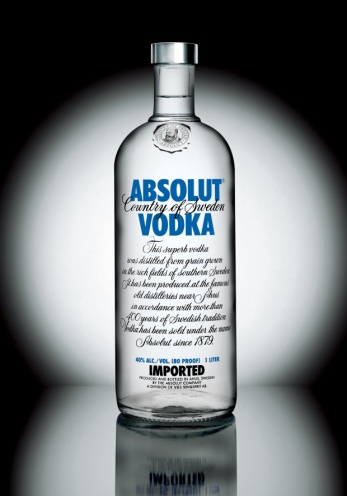 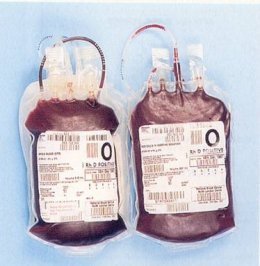 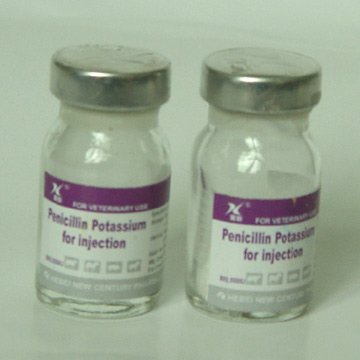 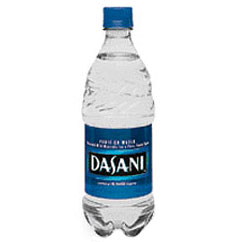 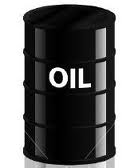 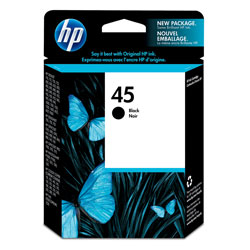 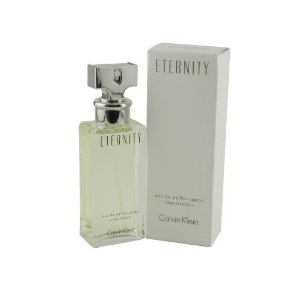 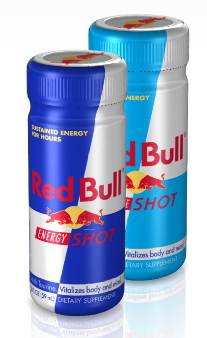 ItemCostmlCost/mlHP Ink$35.9942 $ 0.8569 Blood$200.00500 $ 0.4000 Penicillin$16.00100 $ 0.1600 Red Bull$3.2959 $ 0.0558 Vodka$20.99750 $ 0.0280 Water$1.99500 $ 0.0040 Oil$112.54158987.3 $ 0.0007 Perfume$30.2950.3 $ 0.6022 